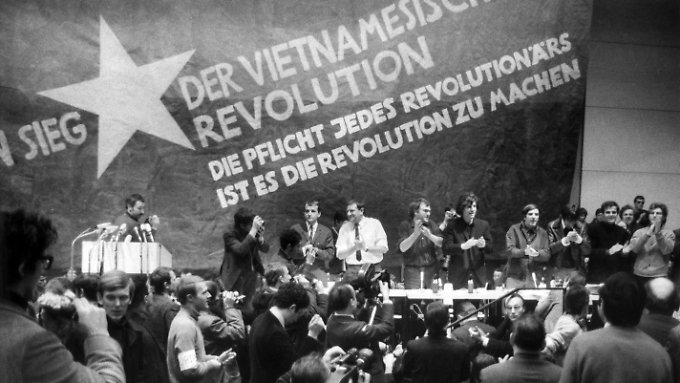 1968 in DeutschlandVorwissenschaftliche Arbeiteingereicht vonKlaus SchneiderbeiKlaus Schneiderim Jänner 2021Akademisches Gymnasium Salzburg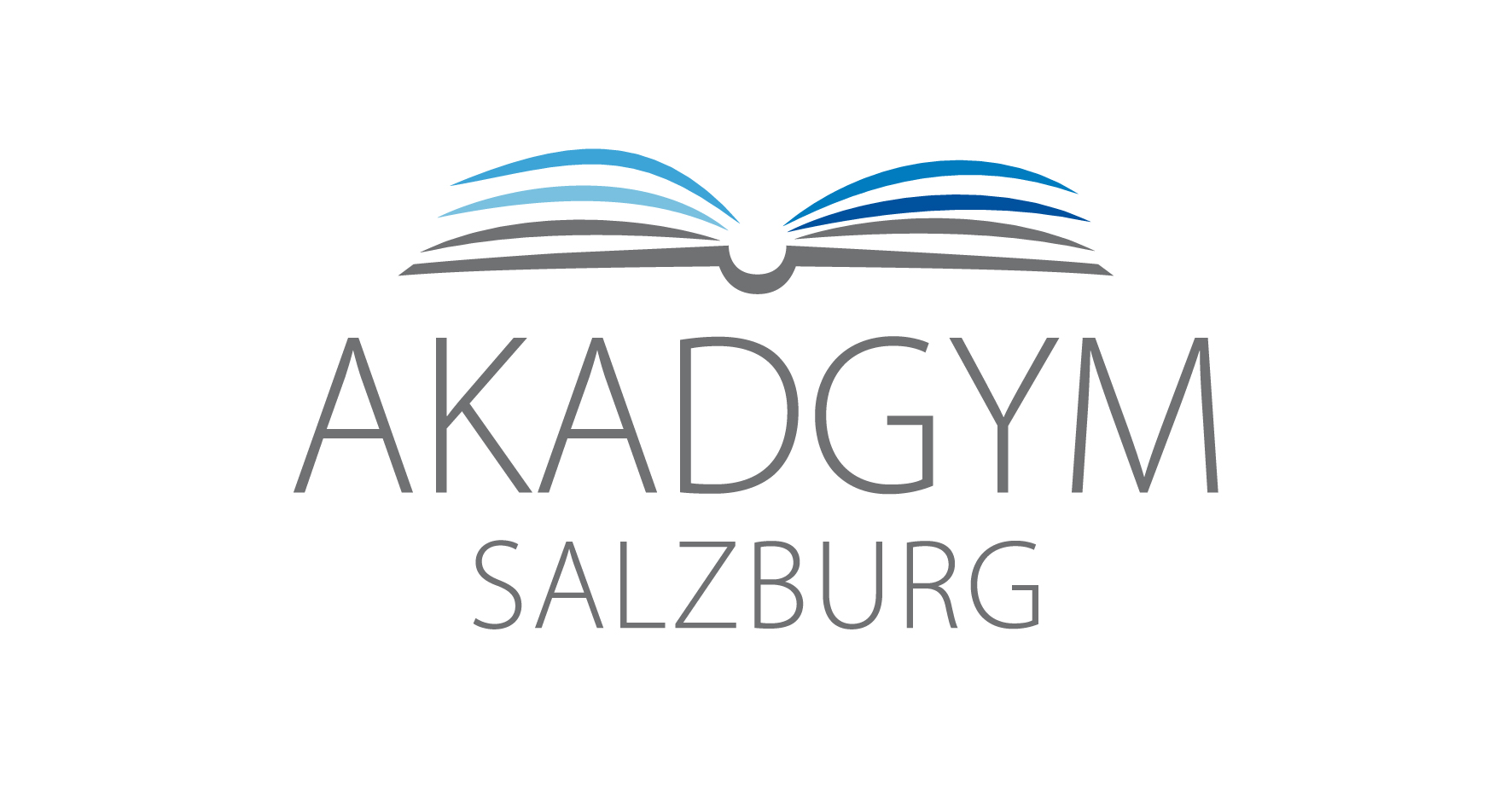 AbstractDiese Arbeit beschäftigt sich mit den zentralen Aspekten der 68er-Bewegung in Deutschland und stellt – ausgehend von den philosophischen Voraussetzungen – die nationalen und internationalen Implikationen der Studentenbewegung dar. Dabei werden die „großen“ Männer der Bewegung und die historischen und ideologischen Referenzgrößen in ihrer Bedeutung für die deutsche Ausformung der Proteste untersucht und in einen historischen Kontext gestellt.Am Anfang steht die Auseinandersetzung mit der Vätergeneration und deren Verstrickung in die Geschehnisse und des Dritten Reiches und die mangelhafte Aufarbeitung dieser, gefolgt von den zentralen politischen Grundlagen und deren internationalen Voraussetzungen und Auswirkungen.Im letzten Kapitel geht es um die Ablösung der ursprünglichen Überväter Adorno und Horkheimer durch den politisch aktuelleren Marcuse.Inhaltsverzeichnis1	Einleitung	22	Wesentliche Aspekte	32.1	„Was du ererbt von deinen Vätern“ (Goethe) - der Konflikt mit der Vätergeneration	32.2	"Freiheit ist Befreiung." (Marcuse)	42.3	„Schaffen wir zwei, drei, viele Vietnam“ (Che Guevara)	72.4	Die Große Weigerung (Marcuse)	93	Zusammenfassung	124	Literaturverzeichnis	135	Abbildungsverzeichnis	15EinleitungWesentliche Aspekte„Was du ererbt von deinen Vätern“ (Goethe) - der Konflikt mit der Vätergeneration"Freiheit ist Befreiung." (Marcuse) „Schaffen wir zwei, drei, viele Vietnam“ (Che Guevara)Die Große Weigerung (Marcuse)ZusammenfassungLiteraturverzeichnisAbbildungsverzeichnisSelbstständigkeitserklärungIch erkläre, dass ich diese Vorwissenschaftliche Arbeit eigenständig und ausschließlich unter Zuhilfenahme der im Literaturverzeichnis angeführten Fachliteratur verfasst habe.Salzburg, am Unterschrift